UCL EPSRC DTP Studentships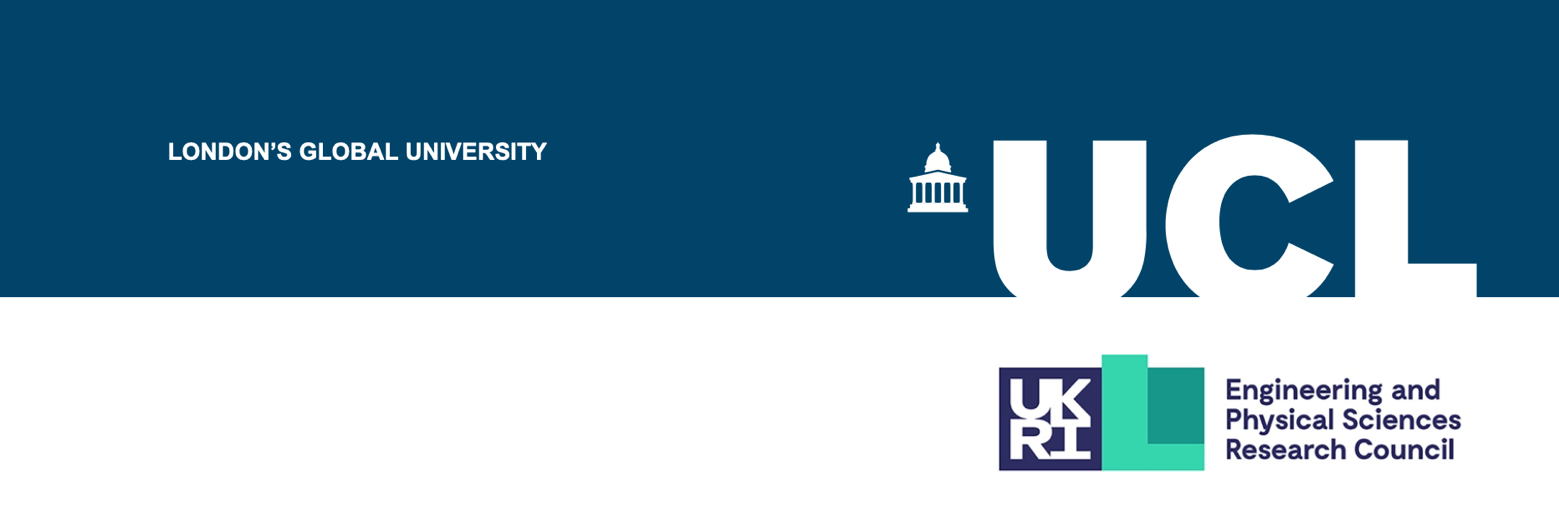 Governance Board Open Competition2021/22 roundClosing date: 14:00 on 27 April 2021Application form:Please complete all the sections below. Applications will reviewed anonymously so make sure you do not make reference to identifying characteristics including names of people or prior places of study or work.To complete this form you need the Applicant ID number that you were sent after completing the pre-application online form.Application form:Please complete all the sections below. Applications will reviewed anonymously so make sure you do not make reference to identifying characteristics including names of people or prior places of study or work.To complete this form you need the Applicant ID number that you were sent after completing the pre-application online form.1. Applicant ID2. Degree program applied toProvide either the program code or title as shown in the UCL graduate prospectus3. Are you applying for a specific research project or supervisor?Delete as appropriate:NO     /     YESIf YES, answer questions 3a. and/or 3b. as well3a. Name of supervisor3b. Title of research project4. Why are you interested in this specific degree program / supervisor / research project?Maximum 200 wordsExplain what has attracted you to apply to this degree program / supervisor / project (as appropriate) out of the many opportunities available worldwide.4. Why are you interested in this specific degree program / supervisor / research project?Maximum 200 wordsExplain what has attracted you to apply to this degree program / supervisor / project (as appropriate) out of the many opportunities available worldwide.5. How will your knowledge and skills help you in doctoral research in this area?Maximum 200 wordsExplain how your previous experiences, from academic study and work or volunteering, have provided you with the background and skills that will allow you to succeed in this research area5. How will your knowledge and skills help you in doctoral research in this area?Maximum 200 wordsExplain how your previous experiences, from academic study and work or volunteering, have provided you with the background and skills that will allow you to succeed in this research area6. Describe an example of when you used your skills to address a research questionMaximum 200 wordsDescribe a research or academic project you have done to date. This may have been part of a current or previous degree course, an internship, volunteering, or employment. Explain what interested or motivated you as well as what you achieved.DO NOT mention names of people or institutions / organisations as applications need to be reviewed anonymously.6. Describe an example of when you used your skills to address a research questionMaximum 200 wordsDescribe a research or academic project you have done to date. This may have been part of a current or previous degree course, an internship, volunteering, or employment. Explain what interested or motivated you as well as what you achieved.DO NOT mention names of people or institutions / organisations as applications need to be reviewed anonymously.7. Additional Information (OPTIONAL)Maximum 200 wordsProvide information about any personal circumstances you would like to be taken into consideration when your application is reviewed. Examples include (but are not limited to) career breaks, caring responsibilities, disability, health issues.IMPORTANT: This section will be seen by reviewers (which may include people you will work with in future if your application is successful) so be brief and do not include sensitive personal details that you don’t want them to see.7. Additional Information (OPTIONAL)Maximum 200 wordsProvide information about any personal circumstances you would like to be taken into consideration when your application is reviewed. Examples include (but are not limited to) career breaks, caring responsibilities, disability, health issues.IMPORTANT: This section will be seen by reviewers (which may include people you will work with in future if your application is successful) so be brief and do not include sensitive personal details that you don’t want them to see.